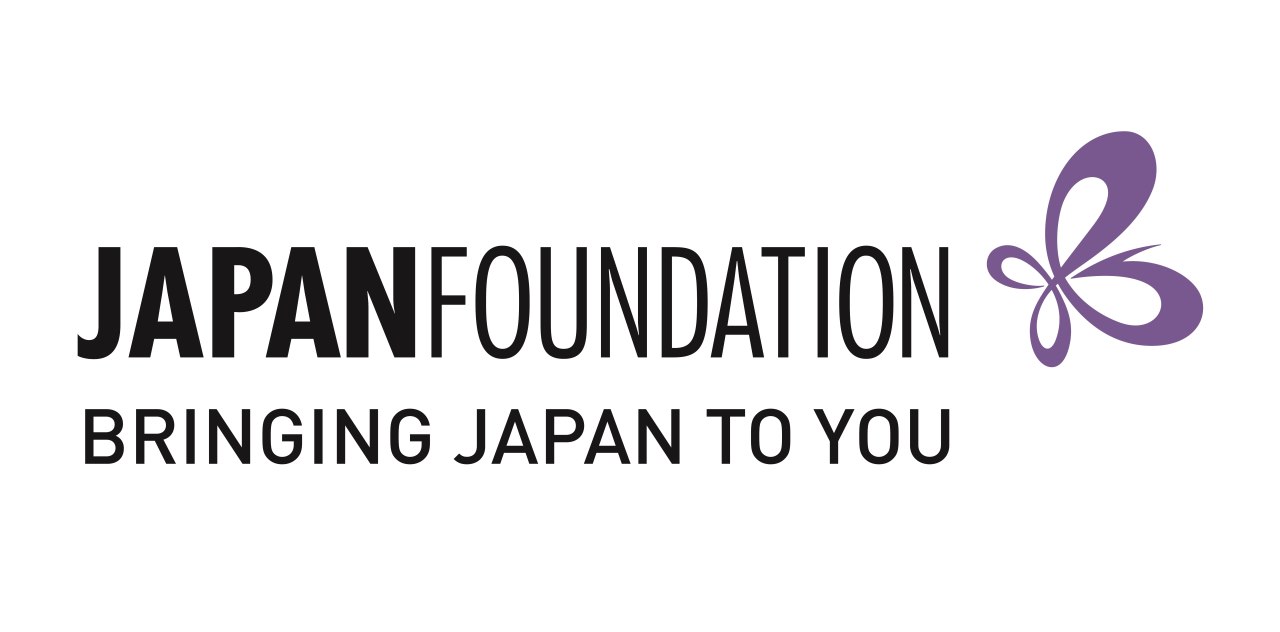 2017-2018 Support Program for Seminars and ConferencesFurthering Japanese Language EducationApplication Form [Form A]Application date:      This is a restricted Word document. Please type your responses in the grey sections and attach any additional information if required.ApplicantOutline of the EventDescription of event (including purpose, content, estimated number of participants etc.): Please attach supporting documents such as event information brochure, event schedule etcCooperating persons and institutionsMajor speakers and participantsSignatures to verify the applicationA copy of the application should be submitted first by email to coordinators@jpf.org.au, followed by an original copy in the post to;Seminars and Conferences GrantThe Japan Foundation, SydneyMail box 76, Central Park28 Broadway, Chippendale NSW 2008Organisation NameOrganisation AddressTelephone (W)Mobile phoneEmail address (of the person in charge of application)Event titleDateNature of event Conference  Teacher training  Seminar/workshop  OtherIf other, please specifyVenueVenue addressEvent websiteName of cooperating persons/institution  (exclude funding sponsors)Rolee.g. Nippon bookstorePrize donor – donated 5 books valued @$30 each for lucky door prizesParticipant +name of affiliationRolee.g. John Smith, Professor, ABC UniversityPresenter on day 1The Japan Foundation, SydneyThe Japan Foundation, SydneyThe Japan Foundation, Sydney2017-18 Support Program for Seminars and Conferences Furthering Japanese Language Education 2017-18 Support Program for Seminars and Conferences Furthering Japanese Language Education 2017-18 Support Program for Seminars and Conferences Furthering Japanese Language Education 2017-18 Support Program for Seminars and Conferences Furthering Japanese Language Education 2017-18 Support Program for Seminars and Conferences Furthering Japanese Language Education 2017-18 Support Program for Seminars and Conferences Furthering Japanese Language Education 2017-18 Support Program for Seminars and Conferences Furthering Japanese Language Education 2017-18 Support Program for Seminars and Conferences Furthering Japanese Language Education 2017-18 Support Program for Seminars and Conferences Furthering Japanese Language Education Budget Proposal (Please include all items including those you are not claiming for)Budget Proposal (Please include all items including those you are not claiming for)Budget Proposal (Please include all items including those you are not claiming for)Budget Proposal (Please include all items including those you are not claiming for)Budget Proposal (Please include all items including those you are not claiming for)Budget Proposal (Please include all items including those you are not claiming for)A: Invitation expenses for speakers and lecturersSpecificationDetails (name, venue, flight no. etc.)QuantityTotal (A$)Cost coverageCost coverageCost coverageCost coverageA: Invitation expenses for speakers and lecturersSpecificationDetails (name, venue, flight no. etc.)QuantityTotal (A$)ApplicantOther sourcesThe Japan Foundation, SydneyThe Japan Foundation, SydneyA: Invitation expenses for speakers and lecturersHonorariumA: Invitation expenses for speakers and lecturersTransportA: Invitation expenses for speakers and lecturersAccommodationA: Invitation expenses for speakers and lecturersOtherB: Travel expensesSpecificationDetails (name, venue, flight no. etc.)QuantityTotal (A$)Cost coverageCost coverageCost coverageCost coverageB: Travel expensesSpecificationDetails (name, venue, flight no. etc.)QuantityTotal (A$)ApplicantOther sourcesThe Japan Foundation, SydneyThe Japan Foundation, SydneyB: Travel expensesWithin local areaN/A for JF supportN/A for JF supportB: Travel expensesFrom outside local areaB: Travel expensesFrom overseasC: VenueSpecificationDetailsQuantityTotal (A$)Cost coverageCost coverageCost coverageCost coverageC: VenueSpecificationDetailsQuantityTotal (A$)ApplicantOther sourcesThe Japan Foundation, SydneyThe Japan Foundation, SydneyC: VenueC: VenueC: VenueD: Other (Catering, postage, stationary, registration)SpecificationDetailsQuantityTotal (A$)Cost coverageCost coverageCost coverageCost coverageD: Other (Catering, postage, stationary, registration)SpecificationDetailsQuantityTotal (A$)ApplicantOther sourcesThe Japan Foundation, SydneyThe Japan Foundation, SydneyD: Other (Catering, postage, stationary, registration)D: Other (Catering, postage, stationary, registration)D: Other (Catering, postage, stationary, registration)TOTALSPlease note: Maximum support provided by The Japan Foundation, Sydney is $1,000.00Please note: Maximum support provided by The Japan Foundation, Sydney is $1,000.00Please note: Maximum support provided by The Japan Foundation, Sydney is $1,000.00Please note: Maximum support provided by The Japan Foundation, Sydney is $1,000.00Please note: Maximum support provided by The Japan Foundation, Sydney is $1,000.00Please note: Maximum support provided by The Japan Foundation, Sydney is $1,000.00ADDITIONAL INFORMATION:ADDITIONAL INFORMATION:Person in Charge of Application(Conference Organiser)Organisational Representative(e.g. President)NamePositionSignature